Turismo responsable¿Cuáles crees que pueden ser las consecuencias de tus viajes turísticos? Completa la tabla:Comparte tus ideas con tus compañeros y añade más ideas a tu tabla.Ahora lee el texto 2 veces:Primero lee el texto para hacerte una idea general.La segunda vez subraya las ideas más importantes y las palabras que no comprendas. Busca las palabras que desconoces en el diccionario.Efectos positivos y negativos del turismo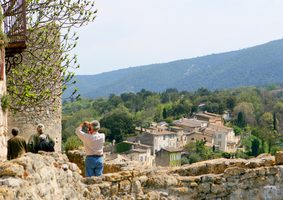                 tourisme culturel image by Philippe LERIDON from Fotolia.comHoy en día hay un gran debate sobre los efectos positivos y negativos del turismo. Hay muchas personas que hacen turismo y esto produce un gran impacto en las economías locales a nivel mundial. Pero para desarrollar políticas de turismo sostenibles se necesita una atenta  consideración de los efectos que el turismo puede producir.Efectos económicosEl principal beneficio del turismo es la ganancia económica que aporta al área local y regional. Pero también hay que tener en cuenta los gastos que realiza una comunidad para construir y mantener una industria de turismo. El desarrollo del turismo provoca también que las comunidades locales reciban a sociedades externas que prestan servicios a los turistas, pero, muchas veces, las ganancias no se quedan en las comunidades locales. Efectos ambientalesEl turismo puede ser un gran impulso para conservar un territorio virgen que, de otra forma, sería un posible lugar para el desarrollo industrial.Al mismo tiempo el turismo puede alterar o destruir ecosistemas y entornos.Efectos culturalesLa "cultura" es un bien para el turismo y la experiencia de visitar otras culturas puede ser educativa para el visitante y muy rentable para la comunidad. Pero el turismo es un proceso invasivo que sumerge a las comunidades tradicionales dentro del mundo moderno, poniendo en peligro sus estilos de vida, su cultura y sus tradiciones.Efectos socialesEl empleo turístico aporta nuevas fuentes de ingresos a una comunidad, pero también impide que las personas realicen tareas tradicionales, lo que provoca que las familias dependan del ingreso económico procedente del turismo y por lo tanto tienen menos posibilidades de participar en trabajos de larga tradición y en actividades sociales.Efectos políticosLos viajes son promocionados como un medio para eliminar las diferencias entre pueblos, culturas y religiones, pero las diferencias extremas de riqueza y estilo de vida entre los lugareños y los turistas en algunas zonas puede causar resentimiento.Texto adaptado de:  http://www.ehowenespanol.com/efectos-positivos-negativos-del-turismo-hechos_33764/Relaciona cada palabra de la columna de la izquierda con su significado en la columna de la derecha:Ahora completa la tabla sobre los efectos positivos y negativos del turismo:Desde tu punto de vista ¿Existen soluciones? ¿Cuáles? Escribe alguna posible idea:1234Ahora lee el siguiente texto: VIAJE ACCIÓN SOLIDARIA 2016El “Viaje de Acción Solidaria” es un viaje alternativo para conocer India a través de una experiencia diferente y transformadora en la que entrarás en contacto directo con la realidad del país y la pluralidad de sus gentes, al tiempo que te acercas al mundo de la cooperación internacional. En una ruta turística de quince días por Agra, Pushkar, Jaipur, Delhi y Varanasi conocerás la gran diversidad cultural y religiosa de India, así como sus grandes contrastes sociales. Este viaje te ofrece la posibilidad de conocer espacios normalmente no visitados durante las rutas turísticas, entrando en barrios y comunidades con diferentes creencias religiosas, castas, clases sociales y ocupaciones. También podrás conocer las costumbres locales, compartiendo con familias indias, participando en un curso de cocina o alojándote en un monasterio tibetano. Todo ello te permitirá formarte una idea crítica de la realidad del país, te dará una visión global sobre las disegualdades Norte-Sur y te hará formar parte del cambio social.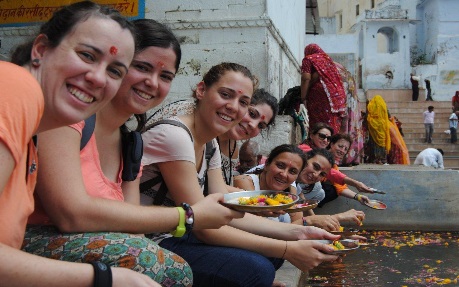 Conoce las comunidades locales y sumérgete en el día a día de la cooperación. El viaje te ofrece también la oportunidad de conocer sobre el terreno el trabajo de la ONG “Semilla para el Cambio”, que desarrolla su labor en Varanasi. Con ellos te sumergirás en el día a día de la cooperación internacional, visitando los slums de recogedores de basura con los que trabajan y participando en diversas actividades dentro de sus proyectos educativos, nutricionales, sanitarios y productivos.PRECIO: 1500 eurosFECHA: Del 1 al 15 de julio de 2016DURACIÓN: 15 diasGRUPO (máximo/mínimo): 10-5SALIDA: 30 de junioABIERTO PLAZO DE INSCRIPCIÓN   Texto adaptado de: http://www.turismoresponsable.es/tipo-de-viaje/turismo-solidario_27.htmlResponde a las preguntas:¿Por qué este viaje turístico es un viaje alternativo?¿Qué aprenderás a lo largo de este viaje?¿Qué tipo de actividades podrás realizar para conocer los espacios menos comunes en una ruta turística convencional?¿Qué aprenderás junto con la ONG “Semilla para el Cambio”?  ¿Cuántas personas se necesitan para que el viaje se pueda realizar?                                          PLAZO DE INSCRIPCIÓN 2015

El “Viaje de Acción Solidaria” (Cooperación e Inmersión Cultural) es un viaje alternativo para conocer India a través de una xperiencia diferente y transformadora en la que entrarás en contacto directo con la realidad del país y la pluralidad de sus gentes, al tiempo que te acercas al mundo de la cooperación internacional.
En unaEl  ruta turística de quince días por Agra, Pushkar, Jaipur, Delhreligiosa de ISDFASDF ASDFndia, así como sus grandes contrastes sociales. Este viaje te ofrece la posibilidad de conocer espacios normalmente excluidos de las rutas turísticas, adentrándote en barrios y comunidades con diferentes creencias religiosas, castas, clases sociales y Ahora mira el siguiente vídeo y escribe un pequeño artículo para la página web de tu colegio sobre el turismo responsable. En el artículo debes:Poner un título interesante como por ejemplo: “Turismo responsable, así se hace”, “¿Qué es el turismo responsable?”Describir cuáles son las principales características del turismo responsable.Explicar qué se debe exigir a las empresas.Hablar sobre la importancia del respeto de las comunidades locales. Explicar quién tiene que tomar la decisión sobre el turismo.Hablar de las actividades que se pueden realizar durante un viaje de turismo responsable.Si quieres más información puedes visitar la página: http://www.turismoresponsable.es/ VÍDEO: https://www.youtube.com/watch?v=3jpl024pXkk  _______________________________________________________________________________________________________________________________________________________________________________________________________________________________________________________________________________________________________________________________________________________________________________________________________________________________________________________________________________________________________________________________________________________________________________________________________________________________________________________________________________________________________________________________________________________________________________________________________________________________________________________________________________________________________________________________________________________________________________________________________________________________________________________________________________________________________________________________________________________________________________________________________________________________________________________________________________________________________________________________________________________________________________________________________________________________________________________________________________________________Efectos económicosEfectos en el medio ambienteEfectos en la culturaEfectos en la sociedadEfectos en la vida políticaGastosOdioGananciasQue viven en esa zona.Territorio virgenQue produce beneficios.RentableCantidad de dinero que gana una persona o una empresa.IngresosUsar el dinero para comprar alguna cosa.LugareñosÁrea que se conserva natural y salvaje, que no ha sido cambiada por la mano del hombre.ResentimientoBeneficioEfectos positivosEfectos negativosEn la economíaEn el medio ambienteEn la culturaEn la sociedadEn la vida política